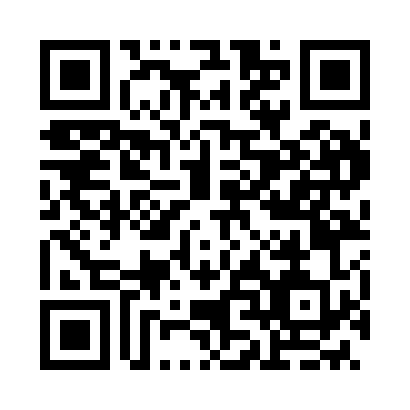 Prayer times for Kaszalo, HungaryWed 1 May 2024 - Fri 31 May 2024High Latitude Method: Midnight RulePrayer Calculation Method: Muslim World LeagueAsar Calculation Method: HanafiPrayer times provided by https://www.salahtimes.comDateDayFajrSunriseDhuhrAsrMaghribIsha1Wed3:155:2112:355:387:509:482Thu3:135:2012:355:397:519:503Fri3:105:1812:355:407:539:524Sat3:085:1712:355:407:549:545Sun3:055:1512:355:417:559:576Mon3:035:1412:355:427:579:597Tue3:005:1212:355:437:5810:018Wed2:585:1112:355:447:5910:039Thu2:555:0912:355:448:0110:0610Fri2:535:0812:355:458:0210:0811Sat2:505:0712:355:468:0310:1012Sun2:485:0512:355:478:0410:1213Mon2:455:0412:355:478:0610:1514Tue2:435:0312:355:488:0710:1715Wed2:405:0212:355:498:0810:1916Thu2:385:0012:355:508:0910:2217Fri2:354:5912:355:508:1110:2418Sat2:334:5812:355:518:1210:2619Sun2:304:5712:355:528:1310:2820Mon2:284:5612:355:528:1410:3121Tue2:264:5512:355:538:1510:3322Wed2:234:5412:355:548:1710:3523Thu2:214:5312:355:558:1810:3724Fri2:194:5212:355:558:1910:4025Sat2:164:5112:355:568:2010:4226Sun2:144:5012:355:568:2110:4427Mon2:124:4912:355:578:2210:4628Tue2:104:4912:365:588:2310:4829Wed2:084:4812:365:588:2410:5030Thu2:064:4712:365:598:2510:5231Fri2:044:4612:366:008:2610:54